Tildelingskriterier for midler fra NT-SU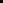 FormålDrift- og arrangementsstøtte er tilskudd som gis til studentforeninger tilknyttet Fakultet for naturvitenskap og teknologi slik at de kan sikre en god studenthverdag ved fakultetet. Hvem kan søkeAlle studentforeninger som oppfyller følgende:Har tilknytning til linjer eller tema ved fakultetet.Har et medlemsregister, der medlemmene aktivt har sagt ja til å være medlem. Antall studenter ved studiet eller medlemmer i facebookgrupper er ikke gyldig som medlemsregister. Medlemsregisteret skal inneholde navn, studie og kull. minst 80% av styremedlemmene er NT-fak-studenter.ikke har tilknytning til en ikke støtteberettiget moderorganisasjon.Hva kan man søke støtte tilDriftstøtte gjelder for ett semester og er mindre arrangementer som man planlegger (f.eks. filmkveld og fester)Arrangementsstøtte gjelder for ett arrangement.Arrangementsstøtte gis til større arrangementer (f.eks julebord og turer)Det er fordelaktig å legge inn en egenandel ved store arrangementer med høye utgifter.Drift- og arrangementsstøtte skal leveres i to separate søknader.Arrangementsstøtte er for sosiale arrangementer. Man kan ikke søke om støtte til opphold og reise.Det gis bare støtte for medlemmer som er registrert og tilhører NT-fak. Søknaden skal inneholdeGod, men kort beskrivelse av arrangementet og/eller den driften man søker støtte til.Kort beskrivelse av hvordan lignende arrangementer/drift har foregått og erfaringer man tilegnet seg. Oppdatert og korrekt medlemsliste.Budsjett for arrangementet og/eller driften for det kommende semesteret.Regnskap for siste to semester.Det er et krav at søknaden er skrevet med NT-SUs mal, at all nødvendig informasjon er fylt ut og at den ikke overstiger én A4-side eksklusiv vedleggene. Søknadsfrist og mailadresseDriftstøtte: 15.februar i vårsemesteret og 15. september i høstsemesteret.Arrangementsstøtte: Søknader godkjennes kontinuerlig. Siste frist er likevel 15. november for arrangementer som skal avholdes på høstsemesteret og 15.mai for arrangementer som skal avholdes på vårsemesteret. Søknaden sendes til nt-su@list.uit.noNavn og adresse på studentforeningen: Navn og adresse på kontoeier:      samme som studentforeningen (sett kryss)Kontonummer: Organisasjonsnummer (hvis mulig): Totalt beløp det søkes om: Antall registrerte studenter som tilhører NT-Fak.: Søkes det om drift- eller arrangementsstøtte:   Kort beskrivelse av arrangementet/drift og tidligere erfaringer fra lignende arr./drift:
Driftsplan høst 2022:Søker om totalt:                                                                    Følgende vedlegg er lagt ved søknaden og satt sammen til ett pdf dokument (sett kryss):Budsjett:           Regnskap:         Medlemsliste:     Søkes det om drift- eller arrangementsstøtte:   Kort beskrivelse av arrangementet/drift og tidligere erfaringer fra lignende arr./drift:
Driftsplan høst 2022:Søker om totalt:                                                                    Følgende vedlegg er lagt ved søknaden og satt sammen til ett pdf dokument (sett kryss):Budsjett:           Regnskap:         Medlemsliste:     Navn og underskrift fra leder:Navn og underskrift fra nestleder/økonomiansvarlig: